中铁五局2024年高校毕业生招聘简章一、企业简介中铁五局集团有限公司是世界500强企业中国中铁股份有限公司骨干成员企业，始建于1950年，原为铁道部第五工程局，1999年改制为中铁五局集团有限公司；下辖18个子分公司、8个区域总部、33个经营性分公司、20个中国境外派驻机构。拥有1个高铁建造技术国家工程研究中心，3个省级工程研究中心，11个省级企业技术中心；1个博士后科研工作站；2个国家级技能大师工作室，3个省级技能大师工作室，1个设计院，1个工程经济研究院;1支国家隧道施工应急救援队，2个国防交通物资储备库。公司注册资本金76.15亿元人民币，总资产568亿元人民币。在册员工2.1万人，享受国务院政府特殊津贴2人。机械设备8720台套，年施工生产能力1000亿元人民币以上。公司主要从事国内外建筑工程投资、设计、施工及运营管理，经营范围涵盖铁路、公路、建筑、市政、城市轨道、水利水电、港口航道、机场、水环境治理、林业生态、房地产开发、文旅、酒店经营、机械制造、物资贸易等业务。拥有铁路、建筑、公路、市政工程等施工总承包特级资质6项；水利、机电工程等施工总承包一级资质15项，其它施工总承包资质18项；机场、桥梁、隧道、路基、路面、铁路铺架、预拌混凝土等各类专业施工承包资质65项；铁道行业甲（Ⅱ）级、建筑、公路、市政行业等甲级设计资质6项。享有对外工程承包和进出口经营权，市场遍及28个国家和地区。先后参加中国境内170多条铁路，320多条公路，以及各地城市轨道、水利水电、市政公用、房屋建筑、机场码头、地下管廊等领域的建设，是中国基础设施建设的重要力量。公司施工技术实力雄厚，掌握铁路、公路、城市轨道、市政公用、水利水电、房屋建筑等工程关键前沿技术，特别是在长大复杂隧道施工等领域处于世界领先水平，并在磁悬浮、地下管廊、输油管道、水务工程、林业生态、土地治理等领域拥有丰富的施工经验。近年来承建的京张高铁八达岭长城地下车站、川藏铁路拉林段桑珠岭隧道、成兰铁路跃龙门隧道、成贵高铁玉京山隧道跨越巨型溶厅暗河工程、深圳地铁大运综合交通枢纽、银西铁路渭河四线特大桥、陕西省商洛市全域污水处理、大理洱海水环境治理、贵阳新庄污水处理厂、株机磁悬浮试运线、中缅输油管道等工程具有较强行业代表性。公司积极投身京津冀、长江经济带、粤港澳大湾区、黄河流域等国家战略，助力乡村振兴、双碳经济战略发展，在高速公路、市政工程、城市轨道、水利工程、林业生态、抽水蓄能电站、污水处理、生态治理、棚户区改造、城市更新及片区综合开发等领域，投资建设了一大批国家和地方重点工程，累计投资逾1500亿元。公司先后荣获国家科学技术进步奖特等奖1项、一等奖2项，鲁班奖26项，国家优质工程奖57项，全国用户满意工程46项，土木工程詹天佑奖12项，省部级科学技术奖57项，国际隧协（ITA）年度大奖1项。公司始终秉承“勇于跨越、追求卓越”的企业精神，大力弘扬“开路先锋”文化，打造中国中铁“王牌工程局”，长期致力于企业品牌建设，以管理科学、技术精湛、装备优良，回馈社会享誉业界。公司是国务院表彰的全国14家先进企业和单位之一，先后荣获中国建筑行业百强企业、全国优秀施工企业、中国建筑业科技进步与技术创新先进企业、全国诚信典型企业、全国五一劳动奖状、全国文明单位、全国劳动关系和谐企业等荣誉。二、招聘专业土木类：土木工程（铁道、道桥、隧道、建筑方向）、城市地下空间、城市轨道交通、港口航道、水利水电、采矿工程、给排水工程土木相关类：测绘工程、地质工程、工程力学、安全工程、无机非金属、环境工程机械类：机械工程、机械设计制造及其自动化、机械电子工程四电类：电气工程及其自动化、轨道交通信号与控制、通信工程商务管理类：工程管理、工程造价经济管理类：人力资源管理、会计学、财务管理、物流管理、金融学、投资学、法学其他类：汉语言文学、英语、法语、俄语、西班牙语。三、丰厚的薪酬福利薪酬组成：基础工资、岗位工资、绩效工资、年功工资、各项津补贴（入职补贴、高校综合津贴、地区津贴、出差津贴、高原津贴、夜班补贴等）、各类奖金（优秀见习生奖、稿酬奖励、劳动竞赛奖、二次经营奖等）。福利保障：六险二金、统一食宿、节日慰问、年休假、探亲假、心灵驿站、年度体检等。四、应聘条件1、2024届本科及以上学历毕业生。2、在校期间成绩优异，素质全面，有志在建筑施工行业生产一线从事工程项目管理工作。3、品行端正，身心健康，具备较好的沟通能力、组织协调能力、执行能力，具有较强的团队协作精神和开创精神。4、同等条件下党员、学生干部及校园大使优先。五、面试资料简历、就业推荐表、就业协议书、成绩单及获奖证书原件。六、公司分布及工作区域七、联系方式招聘一组（湖南、湖北、江西、广西、广东、福建、江苏、安徽片区高校）咨询QQ群号：905441922招聘二组（四川、重庆、贵州、云南、甘肃、陕西片区高校）咨询QQ群号：438845455招聘三组（北京、天津、河北、河南、山西、山东、辽宁、吉林、黑龙江片区高校）咨询QQ群号：865924300简历投递邮箱：wjrc@vip.sina.com(简历备注学校-专业-姓名-意向公司）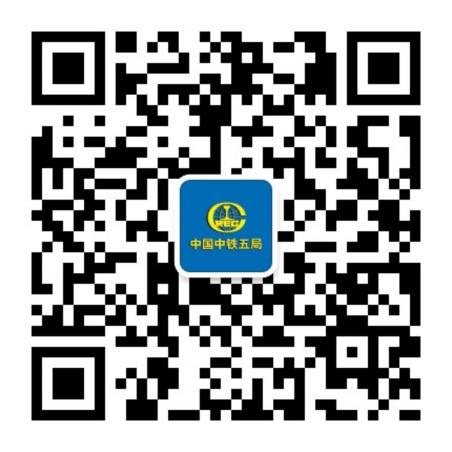 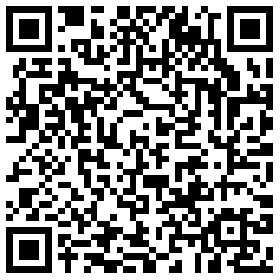 单位机关所在地主要工作区域分布一公司湖南长沙湖南、湖北、江西、四川、重庆、云南、贵州、陕西、山西、山东、江苏、浙江、广东、辽宁、青海、西藏、内蒙古二公司湖南衡阳湖南、湖北、广东、广西、浙江、江苏、上海、四川、河北、天津、河南、江西、福建、新疆华南公司广东东莞河南、河北、安徽、陕西、广东、甘肃、云南、黑龙江、贵州、江苏五公司湖南长沙四川、广东、湖南、云南、江西、贵州、青海、河北、江苏、海南、西藏、新疆六公司重庆市北京、天津、上海、重庆、四川、广东、江苏、河南、河北、湖南、贵州、安徽、广西、江西、甘肃、西藏机械化公司湖南衡阳福建、广西、云南、四川、重庆、湖南、山东、辽宁、吉林、新疆、青海、甘肃、陕西、河南、深圳电务城通公司湖南长沙湖南、湖北、江西、四川、云南、广东、广西、重庆、山西、陕西、江苏、浙江、河北、河南、黑龙江、吉林、辽宁、青海建筑公司贵州贵阳贵州、广东、海南、浙江、上海、江苏、云南、广西、四川、重庆、湖南、湖北、北京、陕西、山西、天津、辽宁路桥公司广东广州广东、四川、贵州、海南、安徽、上海、湖北、山东、广西贵州公司贵州贵阳贵州、四川、重庆、云南、广西、南京、山东、江西、新疆、内蒙成都公司四川成都四川、重庆、云南、贵州、江苏、陕西、山东、河南、青海、西藏海外分公司贵州贵阳西非：加纳、几内亚、喀麦隆  东非：肯尼亚、乌干达、南苏丹 北美洲：多米尼克 大洋洲：斐济 中亚：塔吉克斯坦、吉尔吉斯斯坦物资公司湖南长沙湖南、湖北、江西、四川、云南、贵州、江苏、浙江、广东、广西、陕西、河北、河南、安徽、西藏测试中心贵州贵阳贵州、云南、重庆、四川、西藏、新疆